Základní koncepce Střední školy Daneta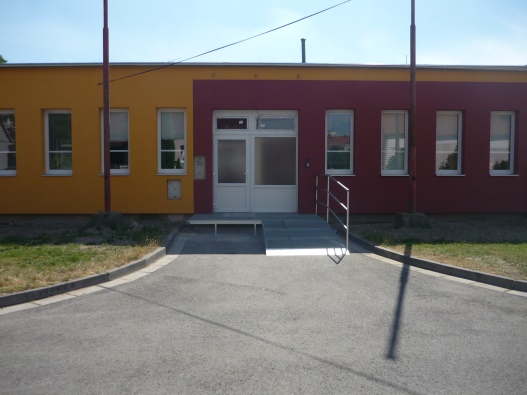 Odborné učiliště, obor provozní službyOdborné učiliště s učebním oborem Provozní služby je střední školou, která je určená pro vzdělávání žáků se speciálními vzdělávacími potřebami, prioritně žáků s lehkým mentálním postižením. Odborné učiliště doplňuje a rozšiřuje žákům teoretické i praktické dovednosti získané v průběhu povinné školní docházky. Za předpokladu respektování individuálních potřeb, schopností a možností vzdělávání se zaměřujeme na rozvoj praktických dovedností a dosažení maximální možné míry samostatnosti a nezávislosti žáka. Uplatnění absolventů:Cílem vzdělávání v odborném učilišti je především zvýšení kvality života absolventů, kterým se v rámci jejich individuálních schopností nabízí možnost uplatnit se při úklidu ve zdravotnických a sociálních zařízeních, v ubytovacích zařízeních, kancelářích, veřejných prostorách apod. Také se uplatní při výkonu pomocných prací při přípravě pokrmů, při praní a žehlení prádla, při šití a opravách prádla, při práci na zahradě, při drobných pracích se dřevem a při výrobě bytových doplňků.Vzdělávací proces přizpůsobujeme úrovni psychických a fyzických schopností žáků. Vzhledem k variabilitě schopností, úrovni vědomostí a dovedností respektujeme pedagogické zásady, zejména přiměřenosti a názornosti, uplatňujeme individuální přístupy odpovídající osobnostním specifikům žáků za přispění podpůrných opatření. Organizace vzdělávání:Vzdělávání se uskutečňuje 2 roky v denní formě. Výuka je organizována tak, aby byly respektovány psychické, fyzické a sociální možnosti žáků, jejich individuální zvláštnosti a schopnosti. Způsob ukončování vzdělávání a doklad o dosaženém stupni vzdělání:Vzdělávání se ukončuje závěrečnou zkouškou, dokladem o dosaženém stupni vzdělání je vysvědčení o závěrečné zkoušce a výuční list. Jednotlivé samostatně klasifikované zkoušky se konají v pořadí: písemná zkouška, praktická zkouška z odborného výcviku a ústní zkouška. Obsah a organizace závěrečné zkoušky se řídí platnými předpisy. Úspěšným ukončením vzdělávacího programu žák získává střední vzdělání. 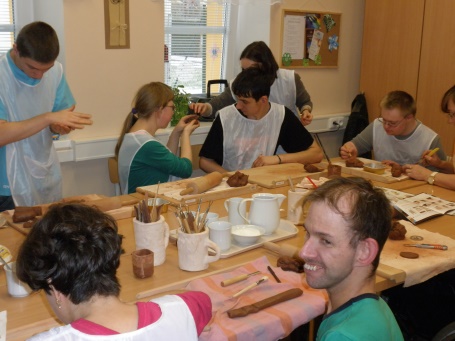 Podmínky pro přijetí ke vzdělávání v odborném učilišti:OU je určeno žákům, kteří:splnili povinnou školní docházku nebo úspěšně ukončili základní vzdělávání před splněním povinné školní docházky,jsou zdravotně způsobilí ke vzdělávání v tomto typu školy (potvrzuje odborný lékař na přihlášku),při přijímacím řízení splní podmínky pro přijetí prokázáním vhodných schopností, vědomostí, zájmů,mají doporučení od školského poradenského zařízení k zařazení do tohoto typu školy dle zdravotního postižení uchazeče.O přijetí uchazeče ke vzdělávání ve střední škole rozhoduje ředitelka školy.Náležitosti přihlášky ke vzděláváníSoučástí přihlášky ke vzdělávání jsou tyto doklady nebo jejich ověřené kopie:vysvědčení z posledních dvou ročníků, ve kterých uchazeč splnil nebo plní povinnou školní docházku, nebo z odpovídajících ročníků základní školy i po splnění povinné školní docházky,vysvědčení z posledních dvou ročníků, ve kterých uchazeč ukončil nebo ukončí základní vzdělávání, pokud uchazeč získal nebo získá základní vzdělání před splněním povinné školní docházky,lékařský posudek o zdravotní způsobilosti.Závěrečné vysvědčení osvědčující ukončení základní školy před splněním povinné školní docházky, popřípadě řádného splnění povinné školní docházky, předloží uchazeč neprodleně po jeho vydání, pokud není vydáno v době podání přihlášky, nejpozději do dne, kdy se stane žákem školy.Zaměření školy, pojetí vzdělávání, cíle, formy a metodyStřední vzdělávání rozvíjí vědomosti, dovednosti a schopnosti, postoje, a hodnoty získané v základním vzdělávání důležité pro osobní rozvoj žáků a poskytuje obsahově širší vzdělávání.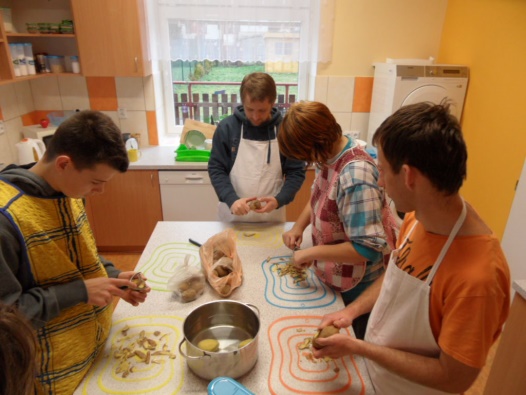 Střední vzdělávání vytváří předpoklady pro plnoprávný osobní a občanský rozvoj a přípravu na výkon povolání nebo pracovní činnosti.Střední vzdělávání žákům umožňuje osvojení vědomostí a dovedností potřebných k výkonu konkrétních jednoduchých činností v různých profesních oblastech i v každodenním životě a je v souladu s individuálními potřebami a psychickými i fyzickými možnostmi žáků.Důraz klademe na vypěstování kladného vztahu k práci, na rozvoj komunikačních dovedností, výchovu ke zdravému životnímu stylu, dosažení maximální možné míry samostatnosti a posílení sociální integrace.Střední vzdělávání rozvíjí klíčové kompetence žáků získané na úrovni základního vzdělávání a utváří odborné kompetence dle tohoto ŠVP.Vzdělávací program odborného učiliště umožňuje získání všeobecných a odborných vědomostí a manuálních a intelektových dovedností potřebných k vykonávání povolání v provozních službách. Při sestavování a naplňování ŠVP je respektována snaha o vybavení absolventa takovými znalostmi, dovednostmi a postoji, které mu umožní dobré uplatnění na trhu práce. Při sestavování obsahu vzdělávání jsou respektovány požadavky sociálních partnerů příslušné odbornosti. Učivo odborných předmětů je vybráno s ohledem na možnosti pracovního uplatnění absolventa v různých typech provozních jednotek v regionu.Cílem vzdělávacího programu je poskytnout žákům určité množství všeobecných a odborných poznatků a dovedností pro práci v domácnostech, v ubytovacích a jiných zařízeních a na chráněných pracovištích rukodělného typu. Všeobecně vzdělávací předměty rozšiřují a prohlubují všeobecné znalosti a dovednosti žáka a vytvářejí předpoklady pro odborné vzdělávání.Příprava žáků je organizována jako dvouleté denní studium. Praktické a teoretické vyučování probíhá podle rozvrhu hodin.Stěžejním cílem naší střední školy v oboru provozní služby je:rozšiřovat a prohlubovat u žáků poznatky získané v základním vzdělávání;poskytovat žákům dostatečně širokou, odbornou komplexní péči s využitím reedukačních, kompenzačních a rehabilitačních metod, prostřednictvím těchto metod kompenzovat důsledky zdravotního znevýhodnění žáků;v maximálně možné míře připravit žáky pro samostatný praktický život a motivovat je k dalšímu vzdělávání;vést žáky k vytváření odpovědného přístupu k plnění svých povinností a k respektování stanovených pravidel;vést žáky k trvalému a pečlivému přístupu k týmové i samostatné práci;vést žáky k využívání komunikačních dovedností, používat vhodnou komunikaci; u každého žáka rozpoznávat a v co nejširší míře rozvíjet jeho potenciál, učit ho vědomostem a dovednostem, které mu usnadní a zpestří budoucí život;pomoci najít žákovi cestu k určité míře sebeurčení a seberealizace;podporovat u žáků zdravé sebevědomí a vědomí vlastní užitečnosti; učit žáky rozvíjet vyvážené a adekvátní mezilidské vztahy;maximálně rozvíjet osobní kompetence žáků, podporovat jejich schopnosti, dovednosti, zájmy, talent, formovat jejich postoje;pro edukaci vytvářet příjemné prostředí vzájemné tolerance, spolupráce a pochopení;směřovat žáky k osvojování si poznatků a pracovních postupů a připravovat je k vykonávání pracovních činností podle jejich schopností;u žáků s nízkou možností pracovního uplatnění pomoci s hledáním alternativních možností životní seberealizace;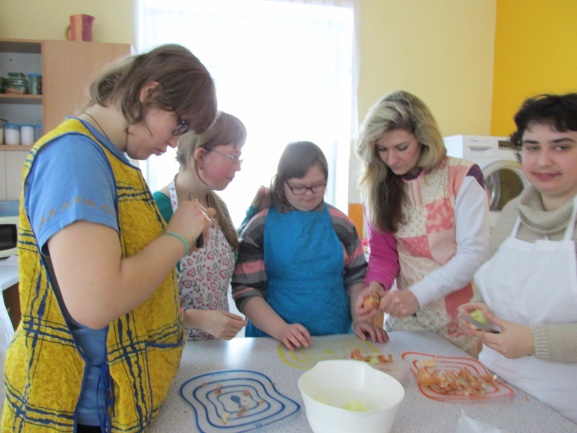 rozvíjet u našich žáků šetrný a ohleduplný přístup k životnímu prostředí; učit žáky vnímat a chránit zdraví jako vyvážený stav duševní, fyzické a sociální pohody;preferovat individuální přístup k žákům na základě jejich zvláštností a potřeb; vytvářet vhodné podmínky pro vzdělávání žáků s různým rozsahem postižení, využívat všech dostupných metodických postupů, způsobů výuky i moderních didaktických pomůcek.Metody a formy výukyJsou voleny s ohledem na obsah konkrétního učiva a výsledků vzdělávání, kterých se má dosáhnout. Učitelé volí metody podle svých potřeb a zkušeností a s ohledem na charakter vyučovaného předmětu. Uplatňují vhodnou motivaci, která stimuluje práci žáků a nejčastěji se opírá o zájem o zvolený obor vzdělání s výučním listem. Podobně aplikační příklady jsou vybírány tak, aby se týkaly problematiky odborných předmětů. Důraz je kladen na podporování samostatné práce žáků, především na osobní zodpovědnost a samostatnost, schopnost kooperace a týmové spolupráce se záměrem odpovídajícího sebehodnocení a poznání svých možností a ovlivňování žákovských postojů – samostatné práce žáků, skupinové práce, brainstorming, referáty, prezentace písemné, ústní a jiné, společné hodnocení, analýza výsledků.Důležitou složkou teoretické výuky je používání názorných pomůcek v různé formě, které žákovi usnadňují pochopení učiva, jako vzorky, nástěnné obrazy, zvukové nahrávky, instruktážní a výukové video, exkurze. K procvičování a upevňování učiva se využívají různé formy ústních, písemných a praktických cvičení, soutěže, simulační metody, projekty apod. Velký důraz je kladen na vytváření mezipředmětových vazeb, které rozšiřují klíčové kompetence žáka. Součástí výuky jsou besedy s odborníky, návštěvy výstav a koncertů, odborné exkurze, soutěže, skupinové projekty a různé formy zapojení žáků do prezentačních akcí školy.Praktické vyučování umožňuje žákům využití teoretických poznatků v praxi, ověření a rozšíření odborných znalostí a utváření dovedností potřebných pro daný obor tak, aby žák získal jistotu při provádění praktických činností, byl samostatný, dokázal prakticky použít nabyté znalosti při řešení a plnění praktického úkolu. Žáci jsou vedeni k odpovědnosti za plnění úkolů a kvalitu vykonané práce jednotlivce i kolektivu. Používané metody rozvíjí komunikační dovednosti, estetické cítění, upevňování pracovních návyků. Metody odborného výcviku jsou doplněny o návštěvy odborných pracovišť, exkurze, kurzy. Pravidelně je do učebního plánu zařazována praxe na smluvním chráněném pracovišti - v Chráněné dílně Daneta, kde mohou studenti po absolvování OU najít i pracovní uplatnění.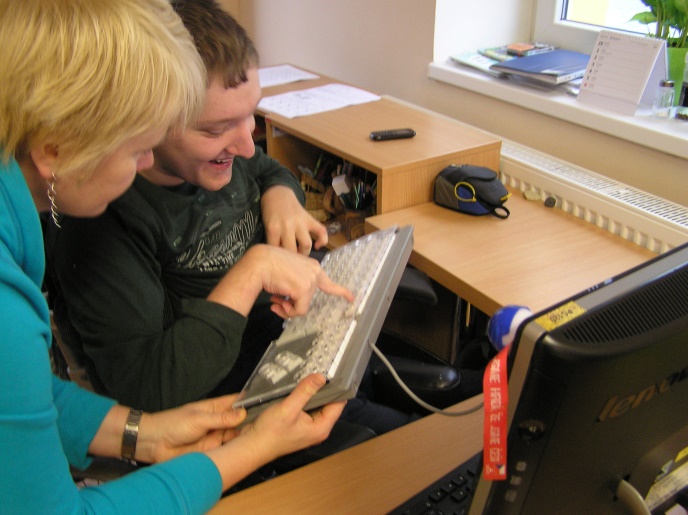 Profil absolventa odborného učiliště Provozní služby Absolvent OU Daneta v oboru provozní služby by měl v rámci svých možností a schopností po ukončení vzdělávání:využívat získané dovednosti a znalosti v osobním i pracovním životě;    mít vytvořeny základní stereotypy práce a chování, které uplatní v životních situacích a v profesním životě;       být motivován účastnit se profesního společenského a kulturního života;   uplatňovat základní společenská pravidla a normy;  znát svá práva a povinnosti; zvládat jednoduché manuální dovednosti a jednoduché pracovní činnosti vhodné pro pomocné práce v různých profesních oblastech:provádět úklid v ubytovacích zařízeních, kancelářích, veřejných prostorách, v sociálních a zdravotnických zařízeních,připravovat jednoduché pokrmy a nápoje,ovládat základy šití a oprav prádla,tvořit bytové doplňky či jejich komponenty,zvládat jednoduché práce se dřevem,ovládat praní a žehlení prádla a oděvů,pečovat o rostliny, zahrádku a drobná domácí zvířata;využívat praktické dovednosti při plnění požadavků podporovaného zaměstnání či chráněných dílen;  znát možnosti svého pracovního uplatnění;   při práci dodržovat základní hygienické návyky; prvky BOZP, předpisy požární ochrany a ostatní normy a předpisy;být schopen chovat se v krizových situacích ohrožujících život a zdraví člověka a účinně vyhledat pomoc kompetentní osoby; chránit své zdraví i zdraví jiných;   být schopen spolupráce v pracovní skupině;  respektovat práci a úspěchy druhých;    být schopen zhodnotit výsledky své práce a přijmout hodnocení druhých;	vhodným způsobem vyjádřit své potřeby, názory a požadavky;   chránit životní prostředí;   být schopen elementárně pracovat s moderními komunikačními prostředky.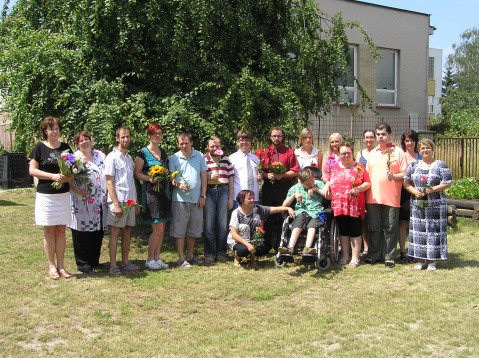 Praktická škola jednoletáPraktická škola jednoletá je střední školou, která je speciálně určená pro vzdělávání žáků se zdravotním postižením, konkrétně se středně těžkým a těžkým mentálním postižením, souběžným postižením více vadami a autismem. Praktická škola jednoletá doplňuje a rozšiřuje žákům teoretické i praktické dovednosti získané v průběhu povinné školní docházky. Za předpokladu respektování individuálních potřeb, schopností a možností vzdělávání se zaměřujeme na rozvoj komunikačních dovedností a dosažení maximální možné míry samostatnosti a nezávislosti žáka. Praktická škola poskytuje přípravu na osvojení manuálních dovedností a jednoduchých činností využitelných v oblastech praktického života, které absolventům usnadní společenskou integraci.Uplatnění absolventů:Cílem vzdělávání v praktické škole jednoleté je především zvýšení kvality života absolventů, kterým se v rámci jejich individuálních schopností nabízí možnost uplatnit se přiměřeným výkonem v chráněných pracovištích a při pomocných pracích v různých profesních oblastech.Vzdělávací proces přizpůsobujeme úrovni psychických a fyzických schopností žáků. Vzhledem k variabilitě schopností, úrovni vědomostí a dovedností respektujeme  pedagogické zásady, zejména přiměřenosti a názornosti, uplatňujeme individuální přístupy odpovídající osobnostním specifikům žáků za přispění podpůrných opatření. Organizace vzdělávání:Vzdělávání se uskutečňuje v denní formě. Výuka je organizována tak, aby byly respektovány psychické, fyzické a sociální možnosti žáků, jejich individuální zvláštnosti a schopnosti. Způsob ukončování vzdělávání a doklad o dosaženém stupni vzdělání: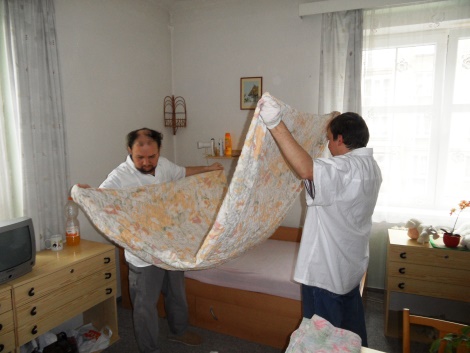 Vzdělávání se ukončuje závěrečnou zkouškou, dokladem o dosaženém stupni vzdělání je vysvědčení o závěrečné zkoušce. Závěrečná zkouška se skládá z ústní teoretické zkoušky z odborných předmětů a z praktické zkoušky z odborných předmětů. Obsah a organizace závěrečné zkoušky se řídí platnými předpisy. Úspěšným ukončením vzdělávacího programu žák získává střední vzdělání. Podmínky pro přijetí ke vzdělávání v praktické škole:Praktická škola je určena žákům s mentálním postižením, autismem a vícečetným postižením, kteří:ukončili povinnou školní docházku,jsou zdravotně způsobilí ke vzdělávání v tomto typu školy (potvrzuje odborný lékař na přihlášku),mají doporučení od školského poradenského zařízení k zařazení do tohoto typu školy dle zdravotního postižení uchazeče.Zaměření školy, pojetí středního vzdělávání, cíleStřední vzdělávání rozvíjí vědomosti, dovednosti a schopnosti, postoje, a hodnoty získané v základním vzdělávání důležité pro osobní rozvoj žáků a poskytuje obsahově širší vzdělávání.Střední vzdělávání vytváří předpoklady pro plnoprávný osobní a občanský rozvoj a přípravu na výkon povolání nebo pracovní činnosti.Střední vzdělávání žákům umožňuje osvojení vědomostí a dovedností potřebných  k výkonu konkrétních jednoduchých činností v různých profesních oblastech i v každodenním životě a je v souladu s individuálními potřebami a psychickými i fyzickými možnostmi žáků.Důraz klademe na vypěstování kladného vztahu k práci, na rozvoj komunikačních dovedností, výchovu ke zdravému životnímu stylu, dosažení maximální možné míry samostatnosti a posílení sociální integrace.Střední vzdělávání rozvíjí klíčové kompetence žáků získané na úrovni základního vzdělávání a utváří odborné kompetence dle tohoto ŠVP.Střední škola Daneta v oboru Praktická škola jednoletá se kromě předmětů daných RVP zaměřuje na ruční práce a keramiku, doplněné o terapeutické aktivity v rámci předmětů: arteterapie, terapie (komplex různých vhodných terapií), dramatická a sociální výchova. Stěžejním cílem naší střední školy v oboru praktická škola jednoletá je:rozšiřovat a prohlubovat u žáků poznatky získané v základním vzdělávání;poskytovat žákům dostatečně širokou, odbornou komplexní péči s využitím reedukačních, kompenzačních a rehabilitačních metod, prostřednictvím těchto metod kompenzovat důsledky zdravotního znevýhodnění žáků;v maximálně možné míře připravit žáky pro samostatný praktický život a motivovat je k dalšímu vzdělávání;vést žáky k vytváření odpovědného přístupu k plnění svých povinností a k respektování stanovených pravidel;vést žáky k trvalému a pečlivému přístupu k týmové i samostatné práci;vést žáky k využívání komunikačních dovedností, používat vhodnou komunikaci; u každého žáka rozpoznávat a v co nejširší míře rozvíjet jeho potenciál, učit vědomostem a dovednostem, které mu usnadní a zpestří budoucí život;pomoci najít žákovi cestu k určité míře sebeurčení a seberealizace;podporovat u žáků zdravé sebevědomí a vědomí vlastní užitečnosti; učit žáky rozvíjet vyvážené a adekvátní mezilidské vztahy;maximálně rozvíjet osobní kompetence žáků, podporovat  jejich schopnosti, dovednosti, zájmy, talent, formovat jejich postoje;pro edukaci vytvářet příjemné prostředí vzájemné tolerance, spolupráce a pochopení;směřovat žáky k osvojování si poznatků a pracovních postupů a připravovat je k vykonávání pracovních činností podle jejich schopností;u žáků s nízkou možností pracovního uplatnění pomoci s hledáním alternativních možností životní seberealizace;rozvíjet u našich žáků šetrný a ohleduplný přístup k životnímu prostředí; učit žáky vnímat a chránit zdraví jako vyvážený stav duševní, fyzické a sociální pohody;preferovat  individuální přístup k žákům na základě jejich zvláštností a potřeb; vytvářet vhodné podmínky pro vzdělávání žáků s různým rozsahem postižení, využívat všech dostupných metodických postupů, způsobů výuky i moderních didaktických pomůcek.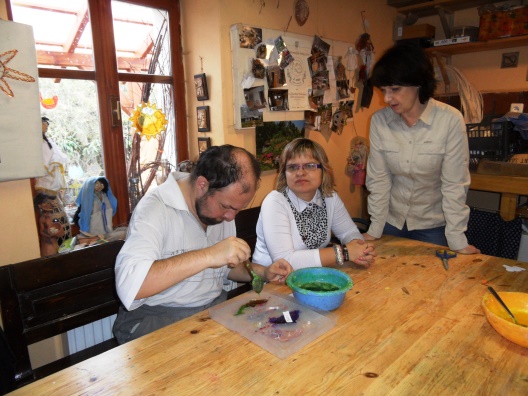 Profil absolventa praktické školy jednoleté Absolvent Praktické školy jednoleté Daneta by měl v rámci svých možností a schopností po ukončení vzdělávání:znát a využívat získané dovednosti a znalosti v osobním i pracovním životě;    mít vytvořeny základní stereotypy práce a chování, které uplatní v životních situacích a v profesním životě;       být motivován účastnit se profesního společenského a kulturního života;   uplatňovat základní společenská pravidla a normy;  znát svá práva a povinnosti; zvládat jednoduché manuální dovednosti a jednoduché pracovní činnosti vhodné pro pomocné práce v různých profesních oblastech;využívat praktické dovednosti při plnění požadavků podporovaného zaměstnání či chráněných dílen;  znát možnosti svého pracovního uplatnění;   při práci dodržovat základní hygienické návyky; prvky BOZP, předpisy požární ochrany a ostatní normy a předpisy. být schopen chovat se v krizových situacích ohrožujících život a zdraví člověka a účinně vyhledat pomoc kompetentní osoby chránit své zdraví i zdraví jiných;   být schopen spolupráce v pracovní skupině;  respektovat práci a úspěchy druhých;    být schopen zhodnotit výsledky své práce a přijmout hodnocení druhých;	vhodným způsobem vyjádřit své potřeby, názory a požadavky;   chránit životní prostředí;   být schopen elementárně pracovat s moderními komunikačními prostředky;   